АМАНАКСКИЕ                                             Распространяется    бесплатноВЕСТИ 16 сентября  2021г                                                                                                                                                              № 56 (482) ОФИЦИАЛЬНОИнформационный вестник Собрания представителей сельского поселения Старый Аманак муниципального района Похвистневский Самарской областиРОССИЙСКАЯ ФЕДЕРАЦИЯ   А Д М И Н И С Т Р А Ц И Я       сельского поселения          Старый Аманак    муниципального района         Похвистневский      Самарской областиП О С Т А Н О В Л Е Н И Е      15.09.2021г.  №86   с.Старый АманакО начале отопительного сезона в сельском поселении Старый Аманакмуниципального района ПохвистневскийСамарской области               В соответствии с Федеральным законом от 06.10.2003г. №131- ФЗ «Об общих принципах организации местного самоуправления в Российской Федерации», Постановлением правительства Российской Федерации от 23.05.2006г. №307 (ред. От 29.07.2010) «О порядке предоставления коммунальных услуг гражданам», Руководствуясь уставом сельского поселения Старый Аманак, Администрация сельского поселения                      Старый Аманак ПОСТАНОВЛЯЕТУстановить начало отопительного сезона в сельском поселении       Старый Аманак муниципального  района Похвистневский Самарской области с 17 сентября 2021 года.Контроль за исполнением настоящего Постановления оставляю за собой.Опубликовать настоящее Постановление в газете «Аманакские Вести» и разместить на сайте Администрации сельского поселения Старый Аманак в сети Интернет.Постановление вступает в силу со дня его подписания.   Глава поселения                                                           Т.А.ЕфремоваСоблюдайте правила безопасности в период отопительного сезонаС наступлением зимы резко возрастает количество пожаров в жилом секторе. Стремясь поддержать тепло в своих домах, люди используют отопительные печи, электронагревательные приборы, газовые плиты, духовки, которые при определённых условиях могут стать причиной возгорания, взрыва и как следствие причиной травм и даже гибели людей.Одной из основных причин возникновения пожаров в отопительный сезон в жилых домах является нарушение правил пожарной безопасности при эксплуатации печей. А происходят они в результате перекала печи, появления в кирпичной кладке трещин, применения для растопки горючих и легковоспламеняющихся жидкостей, выпадения из  топки или зольника горящих углей. Для долговечной и безопасной эксплуатации печей следует соблюдать простые требования: печи и другие отопительные приборы должны иметь противопожарные разделки (отступки) от горючих материалов также предтопочный лист размером 0,5 на 0,7 м.Наиболее часто пожары происходят, когда печи оставляют во время топки без наблюдения. В сильные морозы их нередко топят продолжительное время, в результате чего происходит перекал отдельных частей печи. Если эти части соприкасаются с деревянными стенами или мебелью, то пожар неизбежен. Поэтому рекомендуется топить печь 2-3 раза в день по 1-1,5 часа, нежели один раз длительное время.Не храните вблизи печей или непосредственно на их поверхности сгораемое имущество или материалы, не сушите бельё. Перед началом отопительного сезона не посчитайте за труд проверить исправность печи и дымохода, при необходимости отремонтируйте, вычистите сажу, заделайте трещины глиняно-песчаным раствором, побелите дымовую трубу на чердаке и выше кровли. Придерживайтесь правила не реже одного раза в три месяца очищать от скопления сажи дымоходы комнатных печей.Второй из распространённых причин пожаров является нарушение правил пожарной безопасности при эксплуатации электрооборудования и бытовых электронагревательных приборов. Для того, чтобы предотвратить несчастье, нужно помнить основные правила эксплуатации электронагревательных приборов. Для начала необходимо внимательно изучить инструкцию по эксплуатации электроприбора, чтобы не нарушать требований, изложенных в ней. А ещё необходимо систематически проверять исправность электропроводки, розеток, щитков и штепсельных вилок обогревателя. Не оставляйте включенными на ночь электрообогреватели и не используйте их для сушки вещей. К тому же ставить электрообогреватель нужно на пол, на безопасном расстоянии от занавесок или мебели. Нельзя также использовать обогреватели в помещениях с лакокрасочными материалами, растворителями и другими воспламеняющимися жидкостями, устанавливать их в захламленных  и замусоренных помещениях.С наступлением минусовых температур увеличивается количество включённых в сеть электронагревательных приборов, а, следовательно, и нагрузка на электропроводку. В ряде случаев из-за естественного старения, также вследствие длительного периода эксплуатации с перегрузкой, происходят пробой изоляции и короткое замыкание электропроводки, которые приводят к возникновению пожара. Ни для кого не секрет, что электрическая проводка во многих жилых домах находится далеко не в идеальном состоянии, а это может привести к пожару.
Чтобы избежать трагедии, гражданам необходимо выполнить следующие профилактические мероприятия:Установите в жилых комнатах автономные пожарные извещатели.Выполните ремонт электропроводки, неисправных выключателей, розеток.Содержите отопительные электрические приборы, плиты в исправном состоянии, подальше от штор и мебели, на несгораемых подставках.Не оставляйте без присмотра включенные в электросеть электронагревательные приборы.Не допускайте включение в одну розетку нескольких источников электропотребления повышенной мощности, это может привести к перегрузке в электросети и, как правило, к возгоранию.Не пользуйтесь неисправными электрообогревателями, а также приборами кустарного производства.Перед уходом из дома убедитесь, что газовое и электрическое оборудование выключено.Заделайте трещины в кладке печи и дымовой трубе песчано-глиняным раствором, оштукатурьте и побелите.Исключите растопку печи легковоспламеняющимися жидкостями.Будьте внимательны к детям, не оставляйте малышей без присмотра.Курите в строго отведённых местах. Не забывайте, что курение в постели, особенно в нетрезвом виде, часто является причиной пожара.Помните! Соблюдение правил пожарной безопасности – залог сохранности вашей жизни и вашего имущества!В случае обнаружения пожара звоните по телефону «01», «101» или по единому номеру вызова экстренных оперативных служб «112».Автор статьи: инструктор противопожарной профилактики ПСО №35 Наталия Кожевникова.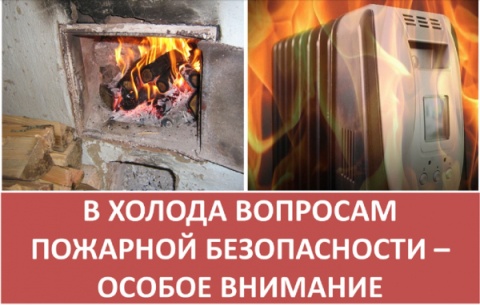 УЧРЕДИТЕЛИ: Администрация сельского поселения Старый Аманак муниципального района Похвистневский Самарской области и Собрание представителей сельского поселения Старый Аманак муниципального района Похвистневский Самарской областиИЗДАТЕЛЬ: Администрация сельского поселения Старый Аманак муниципального района Похвистневский Самарской областиАдрес: Самарская область, Похвистневский          Газета составлена и отпечатана                                                                район, село Старый Аманак, ул. Центральная       в администрации сельского поселения                                                        37 а, тел. 8(846-56) 44-5-73                                             Старый Аманак Похвистневский район                                                      Редактор                                                                                               Самарская область. Тираж 100 экз                                                      Н.А.Саушкина